В рубрику объявление#ЩедрыйВторник  2018 в РоссииЧто такое #ЩедрыйВторник? #ЩедрыйВторник - Всемирный день благотворительности, который впервые прошел в России в 2016г. Основная цель инициативы заключается в развитии культуры благотворительности, поддержке добровольчества.   При поддержке Министерства Экономического Развития России в период 2016-17 гг. к инициативе #ЩедрыйВторник присоединилось более 1800 организаций из всех регионов страны (НКО, бизнес, государственные и муниципальные структуры, редакции СМИ, коллективы театров и музеев и т.д.), которые провели более 3000 благотворительных событий от Калининграда до Камчатки. Благодаря усилиям партнеров, в СМИ появилось более 5000 публикаций о #ЩедромВторнике. В результате общих усилий участников, в дни проведения акций пожертвования  в благотворительные организации возрастает в среднем в 2 раза. В  2018 году #ЩедрыйВторник пройдет 27 ноябряОсновная цель – развитие культуры благотворительности. В этот день благотворительные фонды, компании, музеи, театры школы и университеты проводят благотворительные мероприятия (выставки, концерты, лекции)На официальном сайте инициативы щедрыйвторник.рф есть интерактивная карта России, на которой отмечены все благотворительные мероприятия, проходящие в #ЩедрыйВторникЛюбой человек зайдя на сайт щедрыйвторник.рф может выбрать мероприятие и принять в нем участиеУчастие в #ЩедромВторнике бесплатно и свободно для всех Организатор инициативы – Фонд «КАФ» cafrussia.ru – организация с 25 летней историей работы в России Кто может принять участие в #Щедром Вторнике?Все! Бизнес, НКО, государственные и муниципальные учреждения, 
редакции СМИ, частные лица. Участие в #Щедром Вторнике бесплатно и свободно.Как стать партнером инициативы #ЩедрыйВторник – инструкция для НКО 
и социально ответственного бизнеса:Зарегистрироваться на сайте givingtuesday.ru. Регистрация бесплатна. Регистрация доступна по ссылке:  
https://www.givingtuesday.ru/how-to-participateПри регистрации необходимо выбрать тип организации (организация – партнер, государственное/муниципальное учреждение, частное лицо) и разместить логотип своей организации (в случае наличия)После модерации логотип и информация о некоммерческой организации будет размещена на сайтеРегистрация на сайте дает организации возможность размещать новости 
и события в рамках инициативы #ЩедрыйВторник и отмечать 
их на интерактивной карте https://www.givingtuesday.ru/news-listКак НКО и социально ответственному бизнесу работать со СМИ в рамках кампании #ЩедрыйВторник В рамках подготовки  кампании для привлечения внимания к теме благотворительности и мероприятиям партнеров инициативы организуется коммуникационная кампания в СМИ. Партнеры кампании могут принять в ней участие и оказать ей содействие. Для этого: Разместите свое событие на интерактивной карте инициативы. Обязательно укажите геолокацию и определите тип мероприятия (открытое, если прийти может любой желающий, или закрытое). Это важно сделать, 
т.к. именно карта становится центром Интернет-траффика 
в #ЩедрыйВторник. Также, это возможность попасть в федеральные СМИ, т.к. организаторы кампании #ЩедрыйВторник готовят подборки самых интересных мероприятий, отмеченных на карте, для федеральных СМИ.Размещайте анонс своего мероприятия на сайте Щедрыйвторник.рф  Подготовьте пресс-релиз о своем мероприятии и отправьте его 
в дружественные СМИ и информационным партнерам инициативы с пометкой в теме письма: #ЩедрыйВторникПодключите к освещению своего события блогеров, если у вас есть эта возможность.  Пригласите хорошего фотографа, чтобы отснять ваше мероприятие. Расскажите о своем мероприятии в социальных сетях. Подготовьте пост релиз о том, как прошло ваше мероприятие и каких результатов удалось достичь. Используйте фотографии! Принимайте участие в Неделе Признаний в рамках #ЩедрогоВторника  и привлекайте партнеров поддержать вашу инициативу. Расскажите о том, как прошло ваше мероприятие: отправьте историю и фотографии по адресу givingtuesday@cafrussia.ru c пометкой в теме письма «Истории #ЩедрыйВторник»Больше идей и подсказок при подготовке в кампании можно получить тут: Идеи, инструменты, логотипы: http://www.givingtuesday.ru/ideas-tools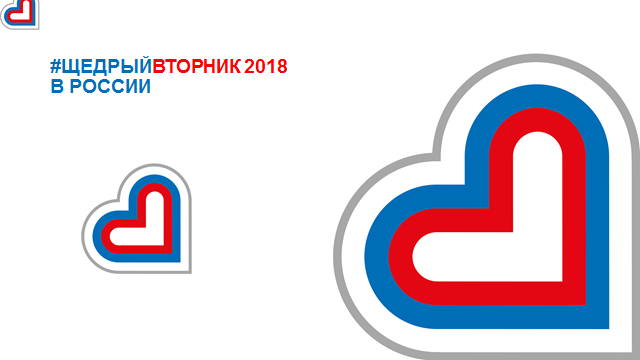 Вебинары экспертов  в помощь: http://www.givingtuesday.ru/tool?list=tools_dataСборник лучших кейсов кампании #ЩедрыйВторник2016 http://nko.econo 